Name_________________________________						Date____________Mr. Pefanis										Characteristics of a CivilizationDirections- Along with your teacher complete the notes on the 8 characteristics of a civilization.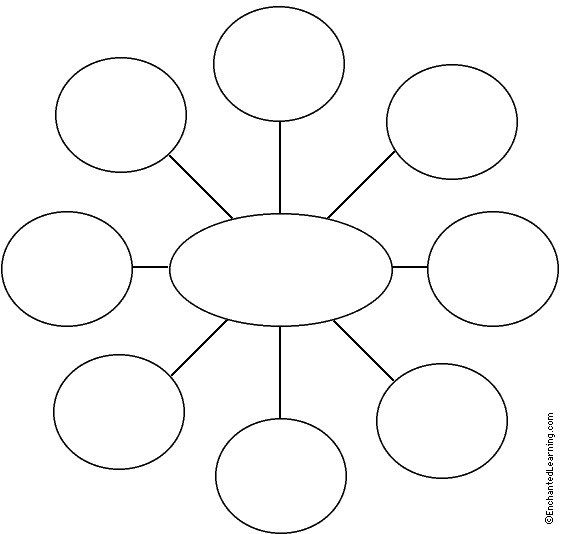 